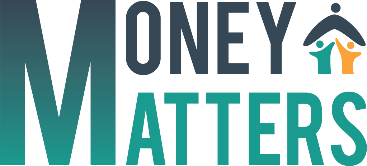 
As sessões de formação "Money Matters" contêm uma série de oito workshops de meio-dia para pais e encarregados de educação.Os workshops 1 – 6 ajudarão pais e encarregados de educação no desenvolvimento da sua capacidade de literacia financeira através de uma série de atividades dedicadas e materiais de aprendizagem. Os workshops 7 e 8 apoiarão os pais e encarregados de educação no seu papel de Formadores de aprendizagem familiar dentro das suas redes familiares imediatas, fornecendo-lhes as ferramentas e competências para partilhar os recursos do Money Matters com as suas redes. Conteúdo do móduloBem-vindo ao Workshop 8 – Conjunto de ferramentas digitais do Money Matters.  Resultados da aprendizagem: Após a conclusão deste workshop, pais e encarregados de educação poderão: Desenvolver a capacidade de usar o conjunto de ferramentas de recursos digitais Aceder à biblioteca Money Matters para explorar os recursos                                                 Obter acesso aos recursos online do money matters e partilhá-los com os seus filhos. Recursos adicionais de aprendizagem: Em casa aprendizagem familiar: https://www.nala.ie/wp-content/uploads/2019/08/At-home-with-family-learning.pdfEnsinar bons hábitos de dinheiro: https://www.forbes.com/advisor/personal-finance/how-to-teach-your-kids-good-money-habits/Aprender literacia financeira em família: https://www.tumbleweedsmag.com/2021/03/01/financial-literacy-is-a-family-affair/1Vocabulário Financeiro2Gestão Financeira Familiar3Recursos e Ferramentas Financeiras Online4Gerir emoções associadas ao dinheiro5Gestão de dinheiro durante períodos de vida críticos6Torne-se um consumidor crítico.7Aprendizagem Familiar8Questões de dinheiro do kit de ferramentas digitaisTítulo do módulo: Digital Toolkit Money MattersTítulo do módulo: Digital Toolkit Money MattersTítulo do módulo: Digital Toolkit Money MattersTítulo do módulo: Digital Toolkit Money MattersTítulo do módulo: Digital Toolkit Money MattersTempoAtividades de AprendizagemMétodos de formação Materiais / Equipamentos Necessários Folhetos e folhas de atividade 10 minutosBem-vindosResultados da Aprendizagem (LO)Plano visual para a sessãoIntroduza o plano visual dando uma breve visão geral e quaisquer tarefas de limpeza/avisos.PP2- LO Plano de sessão PP 3-VisualFolha de presenças10 minutos Atividade Quebra-gelo M8.1: Inicie uma discussão em grupo, fazendo aos participantes as seguintes perguntas. As respostas podem ser gravadas num flipchart:Já ensinou ou discutiu literacia financeira em sua casa antes? Por que acha importante ensinar literacia financeira a crianças desde tenra idade?  Peça aos participantes que partilhem com o grupo.  Colaboração e Prática PP4 10 minutos Explorar a Biblioteca do Money MattersApresente os participantes na Biblioteca do Money Matters.  Explique os fundamentos do que a Biblioteca de Money Matters compreende: Banda DesenhadaSalas de fuga online Aplicativo Móvel para Planeamento Financeiro Programa de Formação para Pais Os participantes serão convidados a fazer perguntas sobre os diferentes meios dos recursos.  Colaboração & Prática Apreço. PP 5-8 30 minutos. M 8.2 Banda Desenhada do Money MattersApresente os participantes nas Banda Desenhada Money Matters. Os participantes vão explorar uma banda desenhada que nunca viram antes e explicar como vão usar a banda desenhada para explorar a literacia financeira. Lista 4 ideias para partilhar a experiência de aprendizagem com o grupo.Compare os exemplos com PP 13.Os participantes serão encorajados a discutir os temas das Bandas Desenhadas do money matters e por que podem provar-se eficazes com as crianças mais novas. Colaboração & Prática. PP 9-11- Introdução Atividade PP 12 PP 13 dicas para usar a banda desenhadaCópias em papel de todas as bandas desenhadas do Money Matters 30 minutos Atividade M 8.3 Salas de Fuga Digital do Money MattersExplique o que é uma Sala de Fuga Digital. Convide os participantes a discutir como a aprendizagem baseada em desafios pode efetivamente ensinar os adolescentes sobre temas de literacia financeira. Os participantes têm a oportunidade de explorar um exemplo de uma Sala de Fuga Digital do money Matters. Isto dará aos participantes a oportunidade de entender os materiais como aprendizagem baseada em desafios: Gestão da Dívida, nível introdutório: https://forms.gle/5p7qCmixSsfpecQ99https://forms.gle/5p7qCmixSsfpecQ99Gestão da Dívida, nível intermédio: https://forms.gle/gxarZoqbYHutH45c8https://forms.gle/gxarZoqbYHutH45c8https://forms.gle/gxarZoqbYHutH45c8https://forms.gle/gxarZoqbYHutH45c8Sugira como estes recursos podem ser usados dentro da unidade familiar com dicas úteis.Treino e Mentoria. PP14 -15 Introdução PP16 – atividade PP17 20 minutos Rutura PP 18Rutura PP 18Rutura PP 18Rutura PP 1810 minutos A Aplicação de Money MattersInicie esta secção introduzindo a Aplicação Móvel de Money Matters. Pergunte ao grupo como uma aplicação pode ser útil para a aprendizagem intergeracional dentro da unidade familiar?PP 19- Introdução40 minutos Atividade M8.4: Mergulhe na AppPeça aos participantes para descarregarem a Aplicação Móvel Money Matters (ou aceder através da web-app se tiverem um iphone) registando e explorando os recursos apresentados. Ajude os participantes sempre que necessário em termos de registo e navegação da aplicação. InteratividadeDiscussãoOrientação Competências digitais   PP20 - Descarregar a AppPP 21- PP22- Como se inscrever para a App MMPP 23: o que está em destaque na AppTelemóveis Conexão à Internet10 minutos Discussão de grupo M8.5: Encoraje os participantes a discutir como usar os recursos de aprendizagem familiar em casa. Compare as ideias dos participantes com as sugestões no PP25.AutorreflexãoMotivação  PP 24- Discussão sobre a utilização da App na família em casa.PP 25 Dicas sugeridas para usar em casa10 minutosEncerramento de Workshops Para encerrar o workshop, agradeça ao grupo por estar presente. Para mais recursos visite o site Money Matters. PP 19Avaliação (Como garantirá que pais e encarregados de tutela aprenderam?)Avaliação (Como garantirá que pais e encarregados de tutela aprenderam?)Avaliação (Como garantirá que pais e encarregados de tutela aprenderam?)Avaliação (Como garantirá que pais e encarregados de tutela aprenderam?)Avaliação (Como garantirá que pais e encarregados de tutela aprenderam?)Exemplos de avaliação Demonstração de conhecimento: O formador irá obter conhecimentos prévios dos participantes e fazer-lhes uma série de perguntas para testar os seus conhecimentos.   Colaboração & Prática:  Os participantes serão avaliados sobre a sua disponibilidade para colaborar e praticar a utilização dos recursos de aprendizagem apresentados na Biblioteca de Literacia Financeira.  Para ajudar na aprendizagem, os formadores colocarão questões guiadas e estruturadas aos participantes. Construção de consenso:Através de debates e atividades em grupo e de um debate, os participantes serão avaliados sobre a sua disponibilidade para chegar a decisões coletivas em grupo.Demonstração de conhecimento: O formador irá obter conhecimentos prévios dos participantes e fazer-lhes uma série de perguntas para testar os seus conhecimentos.   Colaboração & Prática:  Os participantes serão avaliados sobre a sua disponibilidade para colaborar e praticar a utilização dos recursos de aprendizagem apresentados na Biblioteca de Literacia Financeira.  Para ajudar na aprendizagem, os formadores colocarão questões guiadas e estruturadas aos participantes. Construção de consenso:Através de debates e atividades em grupo e de um debate, os participantes serão avaliados sobre a sua disponibilidade para chegar a decisões coletivas em grupo.Demonstração de conhecimento: O formador irá obter conhecimentos prévios dos participantes e fazer-lhes uma série de perguntas para testar os seus conhecimentos.   Colaboração & Prática:  Os participantes serão avaliados sobre a sua disponibilidade para colaborar e praticar a utilização dos recursos de aprendizagem apresentados na Biblioteca de Literacia Financeira.  Para ajudar na aprendizagem, os formadores colocarão questões guiadas e estruturadas aos participantes. Construção de consenso:Através de debates e atividades em grupo e de um debate, os participantes serão avaliados sobre a sua disponibilidade para chegar a decisões coletivas em grupo.Demonstração de conhecimento: O formador irá obter conhecimentos prévios dos participantes e fazer-lhes uma série de perguntas para testar os seus conhecimentos.   Colaboração & Prática:  Os participantes serão avaliados sobre a sua disponibilidade para colaborar e praticar a utilização dos recursos de aprendizagem apresentados na Biblioteca de Literacia Financeira.  Para ajudar na aprendizagem, os formadores colocarão questões guiadas e estruturadas aos participantes. Construção de consenso:Através de debates e atividades em grupo e de um debate, os participantes serão avaliados sobre a sua disponibilidade para chegar a decisões coletivas em grupo.Duração 180 Minutos 180 Minutos 180 Minutos 180 Minutos 